Дата: 21.12.2020Предмет: русский языкГруппа: Т-12Тема:    Активный и пассивный словарный запас.Задание 1: Повторить теоретический материал, сделать краткие записи.Основу лексики литературного языка составляют общеупотребительные слова. Это слова, которые известны большинству людей и употребляемые всем населением носителя языка (стол, окно, ручка, книга и т.д.).Но помимо этого в языке есть слова, которые известны не всем людям. Эта лексика имеет ограниченную сферу употребления и называется необщеупотребительной.Устаревшие слова в зависимости от причин, вызывающих их выпадения из активной лексики, делятся на историзмы и архаизмы.Историзмы – это слова, вышедшие или выходящие из употребления в результате исчезновения из жизни самих понятий, которые выражаются этими словами.В современном языке они не имеют синонимов: князь, купец, кольчуга.Появление историзмов, как правило, вызвано внеязыковыми причинами (социальными преобразованиями в обществе, развитием производства и т.д.).Архаизмы – слова, обозначающие сохранившиеся в жизни понятия, но вытесняемые в современном языке синонимами: лицедей – актёр, позорище – театр, виктория - победа, ведать – знать и т.д.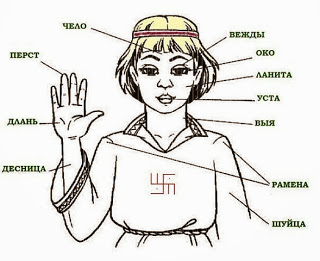 Неологизмы – новые слова, не освоенные полностью языком.Новое слово является неологизмом только до тех пор, пока оно не выходит за пределы пассивного состава словаря.Многие новообразования бывают неологизмами очень недолго: получив широкое распространение в речи, они становятся достоянием всего народа и входят в его активный словарный запас. Так, недолго оставались неологизмами такие ставшие теперь общеупотребительными слова, как компьютер, дискета, мобильный телефон (мобильник), SMS, СНГ, НБУ, приватизация и др.Иногда новые слова придумываются авторами для создания определенного характера, юмористических ситуаций и т. д. Но это не совсем неологизмы, потому что они не становятся общеупотребительными, а живут лишь в том тексте, где впервые были употреблены. В науке их называют окказионализмами. В переводе occasionalis означает «по случаю» или «случайный».БармаглотВаркалось. Хливкие шорьки Пырялись по наве, И хрюкотали зелюки, Как мюмзики в мове.Задание 2: Заполнить таблицу  (по 10  примеров на каждый столбик).Задание 3: выполнить упражнения Упражнение 1Выпишите слова активного и пассивного словарного запаса.  Абсцисса, агитка, армяк, бердянка, бионика, велеречивый, виночерпий, виньетка, гносеология, гобелен, головотяп, дзюдо, дурашка, жрец, залихватский, зерцало, конка, ликбез, острог, палица, припарковаться, сеанс, стереоэлектроника, электромобиль.Упражнение 2 Найдите устаревшую лексику в отрывках из книги В. Гиляровского «Москва и москвичи». Определите значения устаревших слов и укажите, являются ли они историзмами или архаизмами. 1. Так я в первый раз увидел колибер, уже уступивший место дрожкам, высокому экипажу с дрожащим при езде кузовом, задняя часть которого лежала на высоких, полукругом, рессорах. Впоследствии дрожки были положены на плоские рессоры и стали называгься пролетками.2.- Дедушка, в Хамовники!- Кое место?- В Теплый переулок.
- Двоегривенный.Мне показалось это очень дорого.- Последнее слово - пятиалтынный. Без почину стою.3. Среди этих палаток барахольщики раскладывали рогожи, на которых был разложен всевозможный чердачный хлам: сломанная медная ручка, кусок подсвечника, обломок старинной канделябры.4. Двух- и трехэтажные дома вокруг площади все полны такими ночлежками, в которых ночевало и ютилось до десяти тысяч человек. Эти дома приносили огромный барыш домовладельцам. Под нижними нарами, поднятыми на аршин от пола, были логовища на двоих... Пространство в аршин высоты и полтора аршина ширины между двумя рогожами и есть «нумер»...Упражнение 3 Найдите историзмы в данных текстах. Укажите, с реалиями каких эпох и народов они связаны.1. Много надо трудиться смерду, чтобы и дань натурою оплатить боярину, и свою семью прокормить. Но и это еще не самое страшное. Стрясется какая-нибудь беда - пожар ли подворье уничтожит, скот погибнет или неурожай случится, - тогда к боярину нужно идти, в ноги ему кланяться, гривны занимать. Гривны-то он даст, но дорогой ценой - свободой своей приходится платить за них: смерд становится полностью зависимым человеком - закупом (А. Хижняк).2. В этой обстановке законодательное собрание все больше и больше чувствовало себя лишним, и 3 сентября 1792 года под давлением провинциальных коммун и Коммуны города Парижа были произведены выборы в Конвент.3. В монгольском войске был порядок, установленный Чингиз-ханом. Каждый всадник знал свое место в десятке, и в сотне, и в тысяче; тысячи воинов собирались в большие отряды, подчиненные воеводам. ...Поодаль, в степи, широким кольцом рассыпались черные татарские юрты и рыжие шерстяные шатры. Это был личный курень Чингиз-хана, стоянка тысячи избранных телохранителей великого кагана (В. Ян).4. В Московских приказах пыль столбом - дьяки и подьячие шевелят лежалые бумаги... Скоро и звания эти будут забыты. Царь повелел учредить для управления страной Сенат... (В. Дружинин).Упражнение 4 Определите лексические значения выделенных слов. Какие из значений являются современными, а какие - устаревшими? Укажите, в каких случаях устаревшие значения слов выступают как историзмы, а в каких - как архаизмы.1. Рыцарь грозно смотрел из-под забрала своего шлема с картины, висевшей в той комнате, где мы спали (Акс). Сквозь круглое стекло водолазного шлема Сальваторе увидел, что над ним, в аршине над его головой, стоит гигантский электрический скат (Купр.). 2. Надзиратель, прижавшись спиной к стене, выпятил свой толстый живот(М.Г.). Волк из лесу в деревню забежал, не в гости, но живот спасая... (Кр.). 3. Чем вы, гости, торг ведете и куда теперь плывете? (П.). Вечером пришли гости...папины сослуживцы, тетины знакомые курсистки (Кат.).Упражнение 5 Найдите устаревшую лексику. Определите, с какой целью использованы историзмы и архаизмы и запишите по группам:1) для создания торжественно-приподнятого настроения;2) для создания исторического колорита;3) для речевой характеристики героев;4) в сатирических целях.1. Перстами легкими, как сон, моих зениц коснулся он; отверзлись вещие зеницы, как у испуганной орлицы (П.). 2. На большой дуге, где, противно всем законам, присутствовали иноземцы... Петр мужественным голосом сказал боярам: - Понеже фортуна скрозь нас бежит, которая никогда так близко на юг не бывала: блажен, кто хватает ее за волосы. Посему приговорите, бояре; разоренный и выжженный Азов благоустроить вновь и населить войском немалым (А.Н.Т.). 3. Вышитое золотом, покрытое жемчужной сетью платье... бармы в лалах, изумрудах и алмазах (А.Н.Т.). 4. Ликом (король Карл) светел, в левой ручке - держава, в правой ручке - вострая сабля, сам - в золоте, серебре, конь под ним сивый, горячий (А.Н.Т.). 5. И на челе его высоком не отразилось ничего, потому что кроме спеси ничего на нем не было (Л. Лиходеев). 6. И он отверз свои уста, чтобы выдать очередную шуточку - пошлую и мерзкую (А. Крон).Пассивная лексикаПассивная лексикаПассивная лексикаПассивная лексикаИсторизмыАрхаизмыНеологизмыОкказионализмы